Tlačová správa10. ročník Bio-Emulation Symposium 29. & 30. novembra 2024GC netrpezlivo očakáva príchod Bio-Emulation World do LondýnaLONDÝN, UK – GC s potešením oznamuje dlho očakávané blížiace sa Bio-Emulation Symposium 2024, ktoré sa bude konať v Londýne 29. a 30. novembra. Toto medzinárodné sympózium sľubuje transformačný zážitok venovaný najnovším pokrokom v zubnom výskume a technológiách. Tento rok sa do centra pozornosti dostanú aj zubní technici. Skupina Bio-Emulation Group vznikla v roku 2008 ako “think-tank” (výskumný tím), ktorý spochybňuje tradičné dentálne dogmy a obhajuje minimálne intervenčné postupy. Dnes sa vyvinula do prosperujúcej komunity skúsených vysokokvalifikovaných lekárov a technikov, ktorí sa venujú vývoju inovatívnych metód na zachovanie a replikáciu prirodzených zubov. Termín "Bio-Emulation" stelesňuje toto poslanie.Účastníci sa môžu tešiť na pôsobivú zostavu 20 rečníkov, ktorí sa podelia o ich špičkový výskum a odborné znalosti. GC, ako hlavný sponzor, bude mať prirodzene silné zastúpenie na podujatí, ktoré oslavuje svoj 10. ročník. “Vďaka úzkej spolupráci medzi zubnými lekármi a technikmi, vzájomným učením sa zo svojich odborných znalostí, môžu všetci zlepšiť svoje technické zručnosti, zdokonaliť výsledky u pacientov a zostať na čele dentálnych inovácii.” povedala Kerstin Behle, EMEA Professional Services Manager v GC Europe. “Ako spoločnosť sme vďační, že sme v najnovších trendoch tejto oblasti dostali miesta v prvom rade, čo nám umožňuje efektívne reagovať na potreby zákazníkov.”Viac informácií a spôsob registrácie nájdete na www.bioemulation-symposium.com. Tešíme sa na Vás!GCE EEO – Slovakia
Raková 1441023 51 Raková / ČadcaSlovensko+421 911 57 09 99+421 414 00 02 64info.slovakia@gc.dentalwww.gc.dental/europe/sk-SK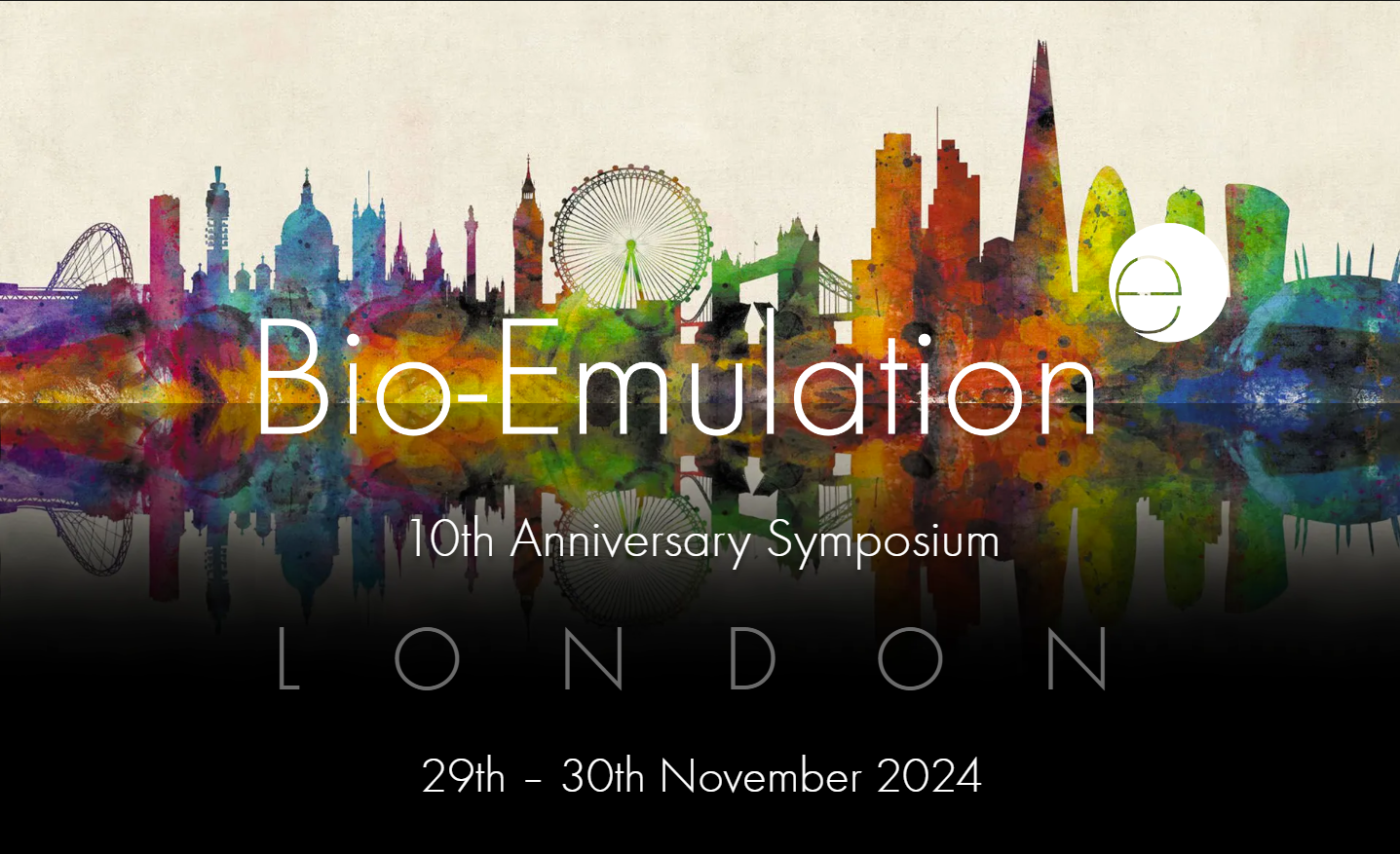 